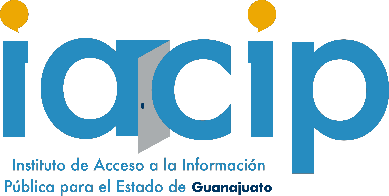 INSTITUTO DE ACCESO A LA INFORMACIÓN PÚBLICA PARA EL ESTADO DE GUANAJUATOCUADRO GENERAL DE CLASIFICACIÓN ARCHIVÍSTICA20212021Marco NormativoConstitución Política de los Estados Unidos Mexicanos.Artículo 6º AV. “Los sujetos obligados deberán preservar sus documentos en archivos administrativos actualizados y publicarán, a través de los medios electrónicos disponibles, la información completa y actualizada sobre el ejercicio de los recursos públicos y los indicadores que permitan rendir cuenta del cumplimiento de sus objetivos y de los resultados obtenidos.”Constitución Política para el Estado de Guanajuato.Artículo 14º AV. “Los sujetos obligados deberán preservar sus documentos en archivos administrativos actualizados y publicarán, a través de los medios electrónicos disponibles, la información completa y actualizada sobre el ejercicio de los recursos públicos y los indicadores que permitan rendir cuenta del cumplimiento de sus objetivos y de los resultados obtenidos.”Ley de Transparencia y Acceso a la Información Pública para el Estado de GuanajuatoArtículo 26. “Los sujetos obligados de manera proactiva deberán poner a disposición de la sociedad y mantener actualizada, en los respectivos medios electrónicos, de acuerdo a sus facultades, atribuciones, funciones y objeto social, según corresponda, la información, por lo menos, de los temas, documentos y políticas que a continuación se señalan”:XLV. El catálogo de disposición y guía de archivo documental. (…)Ley de Archivos para el Estado de Guanajuato.Artículo 16. Los sujetos obligados, además, deberán contar y poner a disposición del público la guía de archivo documental y el índice de expedientes clasificados como reservados a que hace referencia la Ley General de Transparencia y Acceso a la Información Pública para el Estado de Guanajuato y demás disposiciones jurídicas aplicables.Reglamento Interior del Instituto de Acceso a la Información Pública para el Estado de GuanajuatoArtículo 31. La Dirección de Archivonomía deberá planear, elaborar y definir estrategias, políticas y lineamientos, conforme a lo establecido en la Ley de Archivos Generales para el Estado y los Municipios de Guanajuato.Reglamento de Archivos del Instituto de Acceso a la Información Pública para el Estado de GuanajuatoArtículo 8. Además de las atribuciones previstas en el artículo 14 de la Ley, son atribuciones del responsable del Archivo:	I.	Establecer la operatividad del Archivo, de conformidad con la normativa archivística;MetodologíaEl Cuadro General de Clasificación Archivística del Instituto de Acceso a la Información Pública para el Estado Guanajuato (IACIP), cuenta con los siguientes niveles jerárquicos de descripción: fondo, sección, subsección, serie y sub-serie.Siendo el fondo, el conjunto de documentos producidos orgánicamente por el Instituto y se le da el nombre de “Instituto de Acceso a la Información Pública para el Estado de Guanajuato” y su clave “IACIP”.En el segundo nivel de descripción se encuentra la sección, de nombre Pleno del Instituto cuya clave es “PI”, la cual se divide en niveles intermedios o subsecciones que se encuentran determinadas por las diferentes unidades administrativas que conforman la estructura orgánica del Instituto Finalmente, en el tercer y cuarto nivel de descripción están las series y sub-series documentales, que versan sobre un proceso o trámite o servicio específico y que vinculan los documentos producidos de manera continua.De tal forma, que el Cuadro General de Clasificación del Instituto es de tipo orgánico-funcional, en donde las secciones y subsecciones reflejan la parte orgánica y las series y sub-series la funcional.Las diferentes divisiones con las que cuenta el Instituto son:Fondo:		IACIP - Instituto de Acceso a la Información Pública Sección:	PI - Pleno del InstitutoSubsecciones:PPI 	Presidencia del Pleno del InstitutoCON	Órgano Interno de ControlSGA	Secretaría General de Acuerdos DA	Dirección de Administración y FinanzasDAR	Dirección de ArchivonomíaDAJ	Dirección Asuntos JurídicosDAIP	Dirección de Acceso a la Información y Protección de Datos PersonalesDCSV	Dirección de Comunicación Social y VinculaciónDI	Dirección de Informática	Sección: PI - Pleno del InstitutoSubsección: PPI – Presidencia del Pleno del InstitutoSubsección: CON – Órgano Interno de ControlSubsección: SGA – Secretaría General de AcuerdosSubsección: DA – Dirección de Administración y FinanzasSubsección: DI – Dirección de Informática5.7 Subsección DAR – Dirección de Archivonomía5.8 Subsección DAJ – Dirección de Asuntos Jurídicos Subsección DCSV - Dirección de Comunicación Social y VinculaciónSubsección: DAIP - Dirección de Acceso a la Información y Protección de Datos PersonalesHistórico de Series Documentales del IACIPClaveSerie1SESIONES DEL PLENO DEL INSTITUTO2RECURSOS DE REVISIÓN Y PONENCIAS4BITÁCORA DE REUNIONES DE TRABAJO DEL PLENO DEL INSTITUTO5REPRESENTACIÓN DEL INSTITUTO EN ACTOS PÚBLICOS6SOLICITUDES DE PRORROGA DEL PERIODO DE RESERVA7VINCULACION CON ORGANISMOS AFINES9CORRESPONDENCIA ENTRE COMISIONADOS140RECURSOS DE REVOCACIÓN Y PONENCIASClaveSerie9CORRESPONDENCIA ENTRE COMISIONADOS17SOLICITUDES DE INFORMACIÓN18SOLICITUD DE CLASIFICACIÓN DE LA DOCUMENTACIÓN20SOLICITUDES DE INFORMES, CORRECCIÓN O CANCELACIÓN DE DATOS PERSONALES143PROCEDIMIENTO DE RATIFICACIÓN DE ACUERDO DE CLASIFICACIÓNClaveSerie21PLANES Y PROGRAMAS DE TRABAJO54AUDITORIAS54.1INTERNAS54.3DE COORDINACIÓN131DECLARACIONES152QUEJAS Y DENUNCIAS VS SERVIDORES PÚBLICOS153ENTREVISTAS A PERSONALClaveSerie1SESIONES DEL PLENO DEL INSTITUTO2RECURSOS DE REVISIÓN Y PONENCIAS7VINCULACIÓN CON ORGANISMOS AFINES12LIBROS DE ACTAS DE SESIONES DEL INSTITUTO16LIBRO DE GOBIERNO17SOLICITUDES DE INFORMACIÓN21PLANES Y PROGRAMAS DE TRABAJO22INFORMES DE ACTIVIDADES24INFORME ANUAL DEL INSTITUTO26DIFUSIÓN DE RESOLUCIONES28VINCULACIÓN CON OTROS SUJETOS OBLIGADOS30RECURSOS DE QUEJA31LIBRO DE GOBIERNO DE RECURSOS DE QUEJA34ÍNDICE DE RESOLUCIONES DE RECURSOS DE QUEJA54AUDITORIAS54.1INTERNAS54.2EXTERNAS112VINCULACIÓN CON ORGANISMOS PÚBLICOS Y PRIVADOS114OBLIGACIONES Y COMPROMISOS DE TRANSPARENCIA140RECURSO DE REVOCACIÓN141APÉNDICE DE ACTAS DE SESIONES DEL PLENO DEL INSTITUTO146ÍNDICE DE RESOLUCIONES DE RECURSOS DE REVOCACIÓN147LIBRO DE GOBIERNO DE RECURSOS DE REVOCACIÓNClaveSerie48PROGRAMAS ESTRATÉGICOS DE ADMINISTRACIÓN49PROGRAMA OPERATIVO ANUAL50MANUAL DE ORGANIZACIÓN Y FUNCIONES51MANUAL DE PROCEDIMIENTOS52ADQUISICIONES Y CONTRATACIONES53ACTAS DE ENTREGA - RECEPCIÓN; DE HECHOS54AUDITORÍAS54.1INTERNAS54.2EXTERNAS55ADMINISTRACIÓN TRIBUTARIA56ESTADOS FINANCIEROS Y CONTABLES57TRANSFERENCIAS, AMPLIACIONES Y RECALENDARIZACIONES PRESUPUESTALES58PÓLIZAS DE EGRESOS59PÓLIZAS DE INGRESOS60PÓLIZAS DE DIARIO61ESTADO DE CUENTAS BANCARIAS62EXPEDIENTE ÚNICO DE PERSONAL63REGISTRO Y CONTROL DE PLAZAS64NÓMINA DE PAGO DE PERSONAL65CONTROL DE ASISTENCIA66ESTÍMULOS Y RECOMPENSAS67FILIACIONES AL ISSSTE68PRESTACIONES69BECAS70EXPEDICIÓN DE CONSTANCIAS Y CREDENCIALES71SERVICIO CIVIL DE CARRERA72ARRENDAMIENTO DE BIENES INMUEBLES73CONTROL DE BIENES MUEBLES E INMUEBLES74CONTROL DE ALMACÉN75CONTROL DE SERVICIOS DE TELEFONÍA FIJA Y MOVIL76SERVICIOS ESPECIALIZADOS DE MENSAJERÍA78CONTROL VEHICULAR79CONTROL DE COMBUSTIBLE VEHICULAR80SERVICIO DE FOTOCOPIADO123SEGURO DE GASTOS MÉDICOS MAYORES124CIRCULARES Y NOTIFICACIONES125CUENTA PÚBLICA126SERVICIOS GENERALES127MEJORA REGULATORIA128EVALUACIÓN AL DESEMPEÑO129EVALUACIÓN DEL CLIMA LABORAL130VINCULACIÓN CON ORGANISMOS DE SEGURIDAD SOCIAL132RECURSOS HUMANOS133CURSOS EN MATERIA DEL GASTO PÚBLICOClaveSerie77MANTENIMIENTO, CONSERVACIÓN E INSTALACIÓN DE EQUIPOS DE CÓMPUTO88INFRAESTRUCTURA DE TECNOLOGÍAS DE LA INFORMACIÓN89PORTAL INSTITUCIONAL90MANTENIMIENTO DE EQUIPOS Y ACCESORIOS DE COMPUTO91PROGRAMAS DE CAPACITACIÓN DE NUEVAS TECNOLOGÍAS92SEGURIDAD EN TECNOLOGÍAS DE LA INFORMACIÓN94CAPACITACIÓN Y SOPORTE DE TECNOLOGÍAS DE LA INFORMACIÓN95SISTEMA ESTATAL DE SOLICITUDES DE INFORMACIÓN -SESI- (Mantenimiento y actualización técnica)96SISTEMA GUANAJUATO REGISTRO ESTATAL DE PROTECCIÓN DE DATOS PERSONALES –REPDP-137NORMATIVIDAD Y POLÍTICAS SOBRE EL USO DE TECNOLOGÍAS DE INFORMACIÓN138SISTEMA INFOMEX GUANAJUATO139SISTEMA ESTADÍSTICO ESTATAL DE SOLICITUDES DE INFORMACIÓNClaveSerie106ORGANIZACIÓN DE ARCHIVOS (Programas e Instrumentos de control y consulta archivística)107CRITERIOS Y LINEAMIENTOS PARA LA ORGANIZACIÓN DE ARCHIVOS108ASESORÍAS EN MATERIA ARCHIVÍSTICA109CAPACITACIÓN EN ARCHIVÍSTICA110CENTRO DOCUMENTAL111ARCHIVO DE CONCENTRACIÓN148TRANSFERENCIAS DOCUMENTALES149BAJAS DOCUMENTALESClaveSerie37ASESORÍAS JURÍDICAS37.1INTERNAS37.2EXTERNAS38INSTRUMENTOS CONTRACTUALES42NORMATIVA42.1LEGISLACIÓN42.2REGLAMENTACIÓN42.3POLÍTICAS, BASES Y LINEAMIENTOS42.4CRITERIOS43ESTUDIOS E INVESTIGACIÓN44PROPIEDAD INTELECTUAL47PROCEDIMIENTOS Y PROCESOS ADMINISTRATIVOS Y JURISDICCIONALES145EVALUACIÓN DE LOS SUJETOS OBLIGADOSClaveSerie84MATERIALES DIDÁCTICOS98POLÍTICAS DE COMUNICACIÓN SOCIAL99PROGRAMAS DE COMUNICACIÓN SOCIAL100MEDIOS DE COMUNICACIÓN E INFORMACIÓN101PROYECTOS Y EVENTOS DE DIFUSIÓN102CAMPAÑAS DE DIFUSIÓN103PUBLICACIONES104BOLETÍN DE INFORMACIÓN105REUNIONES DE PRENSA112VINCULACIÓN CON ORGANISMOS PÚBLICOS Y PRIVADOS113PROYECTOS DE VINCULACION INTERINSTITUCIONAL114OBLIGACIONES Y COMPROMISOS DE TRANSPARENCIA115PARTICIPACIÓN DE LA SOCIEDAD CIVIL116DIRECTORIO DE UNIDADES DE ACCESO A LA INFORMACIÓN117DIRECTORIO DE ORGANISMOS PÚBLICOS Y PRIVADOS155ARCHIVO MULTIMEDIA156DISEÑOS156.1DISEÑOS PUBLICITARIOS156.2IMAGEN INSTITUCIONALClaveSerie17SOLICITUDES DE INFORMACIÓN20SOLICITUDES DE INFORMES, CORRECCIÓN O CANCELACIÓN DE DATOS PERSONALES81PROGRAMAS DE EDUCACIÓN Y CAPACITACIÓN82SISTEMA DE DETECCIÓN DE NECESIDADES DE CAPACITACIÓN Y EDUCACIÓN83CURSOS, SEMINARIOS, DIPLOMADOS Y TALLERES85SERVICIO SOCIAL86ESTADÍSTICAS87CONTENIDOS CURRICULARES118CLASIFICACIÓN DE LA INFORMACIÓN120DIFUSIÓN DE LA INFORMACIÓN PÚBLICA (Información pública de oficio)121ÍNDICE DE INFORMACIÓN RESERVADA122RELACIÓN DE LAS SOLICITUDES DE INFORMACIÓN134ASESORÍAS A TITULARES UAIP136MONITOREO A SUJETOS OBLIGADOS (Cumplimiento de la Ley)140RECURSOS DE REVOCACIÓN144PROTECCIÓN DE DATOS PERSONALES145EVALUACIÓN DE LOS SUJETOS OBLIGADOS150COMITÉ DE TRANSPARENCIA151INDICADORES DE ACCESO A LA INFORMACIÓN PÚBLICA157GOBIERNO ABIERTOClaveSerieEstatus1SESIONES DEL PLENO DEL INSTITUTO Cambia la denominación de la serie “Sesiones del Consejo General”2RECURSOS DE REVISIÓN Y PONENCIAS3PONENCIAS DEL RECURSO DE REVISIÓN Cerrada4BITÁCORA DE REUNIONES DE TRABAJO DEL PLENO DEL INSTITUTOCambia la denominación de la serie “Bitácora de reuniones de trabajo del Consejo General”5REPRESENTACIÓN DEL INSTITUTO EN ACTOS PÚBLICOS6SOLICITUDES DE PRÓRROGA DEL PERIODO DE RESERVA7VINCULACIÓN CON ORGANISMOS AFINES8PLAN ANUAL DE TRABAJO DEL PLENO DEL INSTITUTO Cambia la denominación de la serie “Plan anual de trabajo del Consejo General”9CORRESPONDENCIA ENTRE COMISIONADOS Cambia la denominación de la serie “Correspondencia entre Consejeros10MEDIOS DE APREMIO: APERCIBIMIENTO, AMONESTACIÓN Y AVISO Cerrada11SANCIONES POR INCUMPLIMIENTO: MULTA Y DESTITUCIÓN Cerrada12LIBROS DE ACTAS DE SESIONES DEL PLENO DEL INSTITUTO Cambia la denominación de la serie “Libros de actas de sesiones del Consejo General”)13ACUERDOS DEL CONSEJO GENERAL Cerrada14CERTIFICACIONES Cerrada15REGISTRO DE PONENCIAS Cerrada16LIBRO DE GOBIERNO17SOLICITUDES DE INFORMACIÓN18SOLICITUD DE CLASIFICACIÓN DE LA DOCUMENTACIÓN19REGISTRO DE ASUNTOS EN TRÁMITE20SOLICITUDES DE INFORMES, CORRECCIÓN O CANCELACIÓN DE DATOS PERSONALES21PLANES Y PROGRAMAS DE TRABAJO22INFORMES DE ACTIVIDADES23ANTEPROYECTO DE PRESUPUESTO DE EGRESOS24INFORME ANUAL DEL INSTITUTO25CRITERIOS DE RESOLUCIÓN26DIFUSIÓN DE RESOLUCIONES27REGISTRO ESTATAL DE PROTECCIÓN DE DATOS PERSONALES28VINCULACIÓN CON OTROS SUJETOS OBLIGADOS29VINCULACIÓN CON SECTORES SOCIALES30RECURSOS DE QUEJA31LIBRO DE GOBIERNO DE RECURSOS DE QUEJA32LIBRO DE GOBIERNO DE RECURSOS DE INCONFORMIDAD33RECURSOS DE INCONFORMIDAD Cerrada34ÍNDICE DE RESOLUCIONES DE RECURSOS DE QUEJA35ÍNDICE DE RESOLUCIONES DE RECURSOS DE INCONFORMIDADCerrada36NOTIFICACIONES37OPINIONES Cambio de denominación a “asesorías jurídicas” y se agregan dos sub-series. 37.1  INTERNAS37.2  EXTERNAS38CONTRATOS Cambia de denominación a “Instrumentos contractuales”39CONVENIOS Cerrada40PROYECTOS DE ACTOS JURÍDICOS Cerrada41PROYECTOS DE RESPUESTA Cerrada42DISPOSICIONES NORMATIVAS DE OBSERVANCIA GENERALCambio de denominación a "Normativa"42.1  LEGISLACIÓN42.2  REGLAMENTACIÓN42.3  POLÍTICAS, BASES Y LINEAMIENTOS42.4  CRITERIOS43INVESTIGACIONESCambia de denominación a “Estudios e investigación”44PROPIEDAD INTELECTUAL45REPORTES DE LAS RESOLUCIONES DE INCONFORMIDADCerrada46ÍNDICE DEL PERIÓDICO OFICIAL Cerrada47JUICIOS EXTERNOS Cambia de denominación a “Procedimientos y procesos administrativos y jurisdiccionales"48PROGRAMAS ESTRATÉGICOS DE ADMINISTRACIÓN49PROGRAMA OPERATIVO ANUAL50MANUAL DE ORGANIZACIÓN Y FUNCIONES51MANUAL DE PROCEDIMIENTOS52ADQUISICIONES Y CONTRATACIONES53ACTAS: DE ENTREGA - RECEPCIÓN; DE HECHOS54AUDITORÍAS54.1INTERNAS54.2EXTERNAS54.3 DE COORDINACIÓN Se agrega la subserie ,“De coordinación” 55ADMINISTRACIÓN TRIBUTARIA56ESTADOS FINANCIEROS Y CONTABLES57TRANSFERENCIAS, AMPLIACIONES Y RECALENDARIZACIONES PRESUPUESTALES58PÓLIZAS DE EGRESOS59PÓLIZAS DE INGRESOS60PÓLIZAS DE DIARIO61ESTADO DE CUENTAS BANCARIAS62EXPEDIENTE ÚNICO DE PERSONAL63REGISTRO Y CONTROL DE PLAZAS64NÓMINA DE PAGO DE PERSONAL65CONTROL DE ASISTENCIA66ESTÍMULOS Y RECOMPENSAS67FILIACIONES AL ISSSTE68PRESTACIONES69BECAS70EXPEDICIÓN DE CONSTANCIAS Y CREDENCIALES71SERVICIO CIVIL DE CARRERA72ARRENDAMIENTO DE BIENES INMUEBLES73CONTROL DE BIENES MUEBLES E INMUEBLES74CONTROL DE ALMACÉN75CONTROL DE SERVICIOS DE TELEFONÍA FIJA Y MÓVIL76SERVICIOS ESPECIALIZADOS DE MENSAJERÍA77MANTENIMIENTO, CONSERVACIÓN E INSTALACIÓN DE EQUIPOS DE CÓMPUTO78CONTROL VEHICULAR79CONTROL DE COMBUSTIBLE VEHICULAR80SERVICIO DE FOTOCOPIADO81PROGRAMAS DE EDUCACIÓN Y CAPACITACIÓN82SISTEMA DE DETECCIÓN DE NECESIDADES DE CAPACITACIÓN Y EDUCACIÓN83CURSOS, SEMINARIOS, DIPLOMADOS Y TALLERES (PANEL, JORNADAS, FOROS, CONFERENCIAS)84MATERIALES DIDÁCTICOS85SERVICIO SOCIAL86ESTADÍSTICAS87CONTENIDOS CURRICULARES88INFRAESTRUCTURA DE TECNOLOGÍAS DE LA INFORMACIÓN89PORTAL INSTITUCIONAL90MANTENIMIENTO DE EQUIPOS Y ACCESORIOS DE COMPUTO91PROGRAMAS DE CAPACITACIÓN DE NUEVAS TECNOLOGÍAS92SEGURIDAD EN TECNOLOGÍAS DE LA INFORMACIÓN93PROPIEDAD INTELECTUAL Cerrada94CAPACITACIÓN Y SOPORTE DE TECNOLOGÍAS DE LA INFORMACIÓN95SISTEMA ESTATAL DE SOLICITUDES DE INFORMACIÓN -SESI-96SISTEMA GUANAJUATO REGISTRO ESTATAL DE PROTECCIÓN DE DATOS PERSONALES -REPDP97COMITÉ ESTATAL DE INFORMÁTICA98POLÍTICAS DE COMUNICACIÓN SOCIAL99PROGRAMAS DE COMUNICACIÓN SOCIAL100MEDIOS DE COMUNICACIÓN E INFORMACIÓN101PROYECTOS Y EVENTOS DE DIFUSIÓN102CAMPAÑAS DE DIFUSIÓN103PUBLICACIONES104BOLETÍN DE INFORMACIÓN105REUNIONES DE PRENSA106ORGANIZACIÓN DE ARCHIVOS (Programas e Instrumentos de control y consulta archivística )107CRITERIOS Y LINEAMIENTOS PARA LA ORGANIZACIÓN DE ARCHIVOS108ASESORÍAS EN MATERIA ARCHIVÍSTICA109CAPACITACIÓN EN ARCHIVÍSTICA110CENTRO DOCUMENTAL111ARCHIVO DE CONCENTRACIÓN112VINCULACIÓN CON ORGANISMOS PÚBLICOS Y PRIVADOS113PROYECTOS DE VINCULACIÓN INTERINSTITUCIONAL114OBLIGACIONES Y COMPROMISOS DE TRANSPARENCIA115PARTICIPACIÓN DE LA SOCIEDAD CIVIL116DIRECTORIO DE UNIDADES DE ACCESO A LA INFORMACIÓN117DIRECTORIO DE ORGANISMOS PÚBLICOS Y PRIVADOS118CLASIFICACIÓN DE LA INFORMACIÓN119REGISTRO DE LAS SOLICITUDES DE INFORMACIÓN Cerrada120DIFUSIÓN DE LA INFORMACIÓN PÚBLICA (Información pública de oficio)121ÍNDICE DE INFORMACIÓN RESERVADA122RELACIÓN DE LAS SOLICITUDES DE INFORMACIÓN123SEGURO DE GASTOS MÉDICOS MAYORES124CIRCULARES Y NOTIFICACIONES125CUENTA PÚBLICA126SERVICIOS GENERALES127MEJORA REGULATORIA128EVALUACIÓN AL DESEMPEÑO129EVALUACIÓN DEL CLIMA LABORAL130VINCULACIÓN CON ORGANISMOS DE SEGURIDAD SOCIAL131DECLARACIÓN PATRIMONIALCambia de denominación a “Declaraciones”132RECURSOS HUMANOS133CURSOS EN MATERIA DEL GASTO PÚBLICO134ASESORÍAS A TITULARES UAIP135REUNIONES ESTATALES CON TITULARES UAIP Cerrada136MONITOREO A SUJETOS OBLIGADOS (Cumplimiento de la Ley)137NORMATIVIDAD Y POLÍTICAS SOBRE EL USO DE TECNOLOGÍAS DE INFORMACIÓN138SISTEMA INFOMEX GUANAJUATO139SISTEMA ESTADÍSTICO ESTATAL DE SOLICITUDES DE INFORMACIÓN140RECURSOS DE REVOCACIÓN141APÉNDICE DE ACTAS DE SESIONES DEL PLENO DEL INSTITUTO142PROCEDIMIENTO POR INCUMPLIMIENTO DE RESOLUCIÓN Cerrada143PROCEDIMIENTO DE RATIFICACIÓN DE ACUERDO DE CLASIFICACIÓN144PROTECCIÓN DE DATOS PERSONALES145EVALUACIÓN DE LOS SUJETOS OBLIGADOS146ÍNDICE DE RESOLUCIONES DE RECURSOS DE REVOCACIÓN147LIBRO DE GOBIERNO DE RECURSOS DE REVOCACIÓN148TRANSFERENCIAS DOCUMENTALES149BAJAS DOCUMENTALES150COMITÉ DE TRANSPARENCIA Cambia la denominación de la serie “Comité de Ética151INDICADORES DE ACCESO A LA INFORMACIÓN PÚBLICA152QUEJAS Y DENUNCIAS VS. SERVIDORES PÚBLICOS153ENTREVISTAS A PERSONAL154CONTROL DE DOCUMENTACIÓN EN OFICIALÍA DE PARTES155ARCHIVO MULTIMEDIA156DISEÑOS156.1  DISEÑOS PUBLICITARIOS156.2  IMAGEN INSTITUCIONAL157GOBIERNO ABIERTO